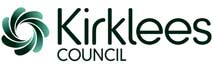 CONFIDENTIALREFERRAL FOR SHORT TERM MEDICAL NEEDS EDUCATION PROVISION UNDER SECTION 19Please complete this form using the drop down boxes where appropriatePrior to completion of this form, please answer the following questions:Does the CYP have a medical diagnosis?          Does the CYP have an active current Care Treatment Plan from a Consultant/Medical Professional?			If you answered yes to Q2, does the plan:confirm and describe the specific medical diagnosis?                    describe the intervention, duration of input and likely prognosis? If you have answered no to one or more questions, please contact the appropriate Health Professional for further information and/or ensure that a Care Treatment Plan is put in place.Date of Referral 		Section 1: Pupil InformationDate of Birth:  Day: 	Month: Year Group: Postcode:Gender: Ethnicity: 				Other: Religion: 			Other: PP: 	FSM: 	LAC: 	CP: 	CIN: 	Early Help: Is the CYP known to other Kirklees Council ServicesPhysical  Impaired Outreach team: Hearing/Visual Impairment  Outreach Team:  SEMH Outreach Team 	CCI outreach Team: Has the CYP consented to this referral? Section 2: Person(s) with Parental Responsibility InformationRelationship to CYP: 	Other: Relationship to CYP: 	Other: Has the above parent/carer(s) consented to this referral?          Please be aware that we are unable to proceed without parental consentSection 3: School InformationSection 4: Referrer InformationSection 5: SEN InformationDoes the CYP have Special Educational Needs? If Yes, please complete the section belowIs there an ECHP in place? Date of EHCP: When was the last Annual Review? Is there an Annual Review calendared? Date: Is there an EHCA being processed? EHCA Submission Date:  Does the CYP have school identified SEN Support? Outline how SEN needs are met within school. Please provide a provision Map and detail how the young person is making progress towards identified outcomes.Section 6: CSC/LAC InformationIs the CYP known (now or historically) to CSC? If Yes, please complete the section belowAre there any current safeguarding concerns?   If Yes, please complete the section belowSection 7: Other Agency Information (not covered in Section 8)Is the CYP known to any other agencies (not covered in Section 8)? Is the above professional aware of this referral?          Is the above professional aware of this referral?          Is the above professional aware of this referral?          Section 8: Medical InformationHow many education hours per week could the CYP be reasonably expected to undertake given the current medical need? Is the above professional aware of this referral?          Please be aware that we are unable to proceed without consultant level adviceSection 9: School Interventions is not attending school, what education are they currently receiving? Section 10: Background InformationSection 11: AttendanceDate the CYP last attended school: Section 12: School DataCurrent attainment data:Section 13: Examination InformationIs the CYP due to be taking any national examinations? If Yes, please complete the section belowWill the CYP be sitting their examinations at school or have alternative arrangements been put in place? Section 14: P16 ArrangementsIs the CYP in Y11? If Yes, please complete the section belowHas a P16 provision been identified? 	If the CYP has an EHCP, has consultation taken place? Section 15: Secondary School ArrangementsIs the CYP in Y6? If Yes, please complete the section belowHas a secondary school been identified? 	If the CYP has an EHCP, has consultation taken place? Section 16: Essential DocumentationIf any of the below documentation is not provided, the processing of this referral may be delayedMedical Evidence of Diagnosis (from a health professional)			Care Treatment Plan 								EHCA/P/School SEN Information							School Report (including attainment & progress)				Attendance Records (current & previous year)					Risk Assessments (for CYP who may be a risk to themselves or others)	Any other Agency Reports (including CSC)					Please return this form to Education Safeguarding FAO Alternative Provision via Anycomms. KS1KS2ReadingWritingMathsSubjectBoardQualificationPredicted GradeAchieved GradeCoursework completed?